APPLICANT’S DETAILS (Please use capitals)DECLARATION(Please tick as appropriate)If you have a Paypal account, payment can be made to our Paypal account via the following link: paypal.me/themisiwba.  Alternatively, if you don’t have Paypal, you can request a link to make your payment.  Please return this form to themis.women@gmail.com, stating in the email whether you have paid or require a payment link.PAYMENT* Those whose income in the preceding financial year was at least 50% derived from legal aid work** Those who earned below the national average income during the preceding financial year*** Choose to pay an additional annual membership fee for someone else.Themis is a non-profit organisation.  The purpose of charging fees is to be able to provide events, activities and resources for our members and allies, and we have sought to fix them in an equitable fashion.  They will be subject to review on an annual basis. Thank you!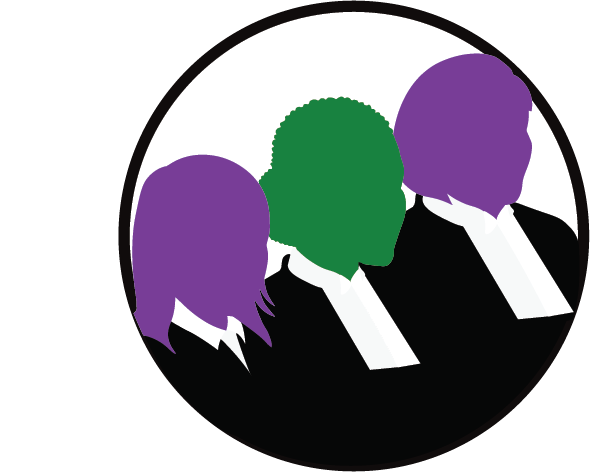 Themis: The Intersectional Women Barristers’ AllianceEquality and Diversity Monitoring FormThank you for completing your application for membership of Themis!  We would like to compile some data about our members and would be grateful if you could also complete this Equality and Diversity Monitoring Form (although it is entirely voluntary).  On receipt, this form will be detached from and stored separately to your membership application form. Please answer each question in turn by choosing one option only. If you do not wish to answer the question, please choose the option “Prefer not to say” rather than leaving the question blank.  If you have any comments about how any question is phrased or the options given for your response, please leave a comment to reflect this so that we can improve.	AgeFrom the list of age bands below, please indicate the category that includes your current age:Location(a) Where did you grow up?  (If you spent periods in various places, please identify the area where you spent the most time.)(b) Where do you normally live today?	Gender IdentityIs your gender identity the same as the sex that you were assigned at birth?Sexual orientationHow would you describe your sexual orientation? 	Ethnic identityHow would you describe your ethnic identity? 	Religion or beliefWhat is your religion or belief?	Socio-economic background and route to the Bar(a)  During your schooling, were you ever eligible for free school meals?(b)  Were you part of the first generation of your family to attend university?(c) Where did you complete your undergraduate degree, and what was it?(d)  Where did you complete any post-graduate degree, and what was it?(e)  Did you have a prior career (including full-time caring responsibilities) before coming/applying to the Bar and if so, what was it?	DisabilityThe Equality Act 2010 generally defines a disabled person as someone who has a mental or physical impairment that has a substantial and long-term adverse effect on the person’s ability to carry out normal day-to-day activities.(a) Do you consider yourself to have a disability according to this definition?(b)  Are your day-to-day activities limited because of a health problem or disability which has lasted, or is expected to last, at least 12 months?Caring responsibilities(a) Are you a primary carer for a child or children under 18?(b)  Do you look after, or give any help or support to family members, friends, neighbours or others because of either:	-	Long-term physical or mental ill-health / disability	-	Problems related to old age?(Do not count anything you do as part of your paid employment)Themis(a) How did you find out about Themis?(b) What do you hope to get from being a member of Themis?Thank you for completing this questionnaire!THEMISApplication Form for Membership of Themis to 31 September 2021.Name:  Email address: Chambers/Academic Institution (if applicable):Year of call (if applicable):  Predominant area of practice (actual/intended):	  I am a practising barrister  I am a pupil barrister  I am studying for the BPTC/BTT  I have secured a pupillage  I intend to apply for pupillage before 30 September 2022I hereby confirm that I have paid: £Category(See next page for prices)Signed:  Date: Standard£40≤ 7 years post-tenancy; ≤ 3 years of returning to the Bar£25Legal Aid practitioners* and low- income practitioners**£25Pupils£15Students/Pre-pupillage£5Pay it forward***Pay applicable fee16 – 24 years25 – 34 years35 – 44 years45 – 54 years55 – 64 years65 years or overPrefer not to say(a)(b)EnglandLondonBirminghamManchesterLeedsLiverpoolOther city (please specify)Other (please specify)WalesCardiffOther city (please specify)Other (please specify)Scotland EdinburghGlasgowOther city (please specify)Other (please specify)Northern IrelandBelfastOther (please specify)Outside the UK (please specify)Prefer not to sayYesNoPrefer not to sayPrefer not to sayPrefer not to sayNo religion or beliefAgnosticAtheistBuddhistChristianHinduJewishMuslimSikhAny other religion (please write in)Prefer not to sayYesNoPrefer not to sayYesNoPrefer not to sayPrefer not to sayNot applicablePrefer not to sayYesNoPrefer not to sayYesNoPrefer not to sayYes, limited a lotYes, limited a littleNoPrefer not to sayYesNoPrefer not to sayNoYes, 1 - 19 hours a weekYes, 20 - 49 hours a weekYes, 50 or more hours a weekPrefer not to sayInstagramTwitterFacebookLinkedInOther online sourceReferral by an existing memberOther (please state where)Prefer not to say